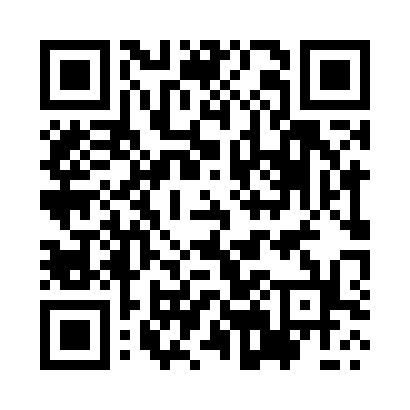 Prayer times for Sdot Yam, PalestineWed 1 May 2024 - Fri 31 May 2024High Latitude Method: NonePrayer Calculation Method: Muslim World LeagueAsar Calculation Method: ShafiPrayer times provided by https://www.salahtimes.comDateDayFajrSunriseDhuhrAsrMaghribIsha1Wed4:235:5412:384:187:228:472Thu4:225:5312:374:187:238:483Fri4:215:5212:374:187:238:494Sat4:205:5112:374:187:248:505Sun4:195:5012:374:187:258:516Mon4:175:4912:374:187:268:527Tue4:165:4812:374:187:268:538Wed4:155:4712:374:187:278:549Thu4:145:4612:374:187:288:5510Fri4:135:4612:374:187:288:5611Sat4:125:4512:374:187:298:5712Sun4:115:4412:374:187:308:5813Mon4:105:4312:374:187:318:5914Tue4:095:4312:374:187:319:0015Wed4:085:4212:374:187:329:0116Thu4:075:4112:374:187:339:0217Fri4:065:4112:374:197:339:0318Sat4:055:4012:374:197:349:0419Sun4:045:3912:374:197:359:0420Mon4:035:3912:374:197:359:0521Tue4:025:3812:374:197:369:0622Wed4:015:3812:374:197:379:0723Thu4:015:3712:374:197:379:0824Fri4:005:3712:374:197:389:0925Sat3:595:3612:374:197:399:1026Sun3:585:3612:384:197:399:1127Mon3:585:3612:384:197:409:1228Tue3:575:3512:384:207:419:1329Wed3:575:3512:384:207:419:1330Thu3:565:3512:384:207:429:1431Fri3:555:3412:384:207:429:15